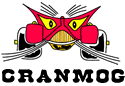 MORGAN SPORTS CAR CLUBCRANMOGZOOM  Meeting Wednesday 10th March 2021 8pm PAST EVENTS2.0 	COMING UP (See website for more details)3.0	HOT OFF THE PRESS/NEW EVENTS3.1	Sun 25th April – Drive it Day –  Restrictions won’t allow an organised event/drive but you could arrange a meet up with some friends outdoors for coffee or a picnic keeping to the guidelines. 3.2	9th -11th July 2021 – MOGFEST & Annual Dinner, Walton Hall Hotel &Spa and British Motor Museum.	New event on Sunday – The Great Anniversary Picnic & Drive in cinema. See Miscellany for more details and contact SCCT on 01732 879153 to book. 3.3	Sun 1st August – Cranleigh Classic Car Show, CranLeigh Showground. There is still some uncertainty regarding the organisation of large events this year so bookings are not open yet. Philip Loring will be reserving a Morgan pitch and will keep us updated..     3.4	2022 – Aug 19th -21st Dutch Club 50th Anniversary Celebration weekend see http://mscch50.nl for details and to register your interest. No commitment required at this stage. For your information Peter and I have registered.	4.0	REMINDERS4.1	4th – 6th June 2021 – Visit to the Peak District. Stay 2 or 3 nights at The Biggin Hall Hotel,Derbyshire.Fully Booked  Contact Jacqui Booth Jacqui.j.booth@btinternet.com for a place on the reserve list. NOTE the change of date4.2	21st May 2021 - Cornwall 2021 – Return to Trevella Park. – No update yet, hoping to transfer the event to May 2022. 5.0	REGALIA MATTERS 6.0	LOOKING AHEAD and Event Planning for 2021/2022             Please check the Cranmog website for up to date information and any new items.	See below for dates of rescheduled events in 2021/2022	4th – 6th June – Visit to the Peak District21st – 28th May – Return to Trevella Park, Cornwall – AWAITING UPDATE	13th June - Churchill Vintage And Classic Car Show,on the Village Green in Churchill, Oxfordshire, OX7 6NJ.	1st -4th July – Le Mans Classic	9th – 11th July - MOGFEST	30th July - 1st August – Silverstone Classic 	Sun 1st Aug – Cranleigh Classic Car Show	14th – 17th Sept – Isle of Man Festival of Motoring See www.mscctravelclub.com for more details .	2022 6th – 9th May – Vintage Revival Montlhery 25th/26th June – Woburn Abbey Garden Festival 7.0	ANY OTHER STUFF: -  	Medical Detection Dogs – Save your stamps!!   Please cut and leave about a 1 cm border around the stamp. They get £20 for every A4 envelope I send.8.0	DATE OF NEXT MEETING:   - Wednesday 14th April  